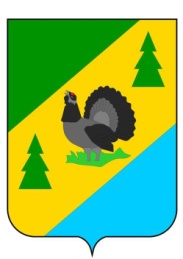 РОССИЙСКАЯ ФЕДЕРАЦИЯИРКУТСКАЯ ОБЛАСТЬАЛЗАМАЙСКОЕ МУНИЦИПАЛЬНОЕ ОБРАЗОВАНИЕАДМИНИСТРАЦИЯПОСТАНОВЛЕНИЕ № 30г. Алзамайот 21 февраля 2022 г.     В целях обеспечения устойчивого экологического развития Алзамайского муниципального образования в области обращения с отходами производства и потребления, охраны окружающей среды и природопользования, руководствуясь статьёй 14 Федерального закона от 06.10.2003 г. № 131-ФЗ «Об общих принципах организации местного самоуправления в Российской Федерации», статьей 47 Устава Алзамайского муниципального образования, администрация Алзамайского муниципального образования   ПОСТАНОВЛЯЕТ:1. Внести в муниципальную программу «Отходы производства и потребления на территории Алзамайского муниципального образования» на 2019 - 2024 годы, утвержденную в актуальной редакции постановлением администрации Алзамайского муниципального образования от 26.06.2020 г. № 76, изложив её в новой редакции (прилагается).2. Настоящее постановление опубликовать в газете «Вестник Алзамайского муниципального образования» и разместить на официальном сайте Алзамайского муниципального образования в сети «Интернет».Глава Алзамайского муниципального образования                                                                                  А.В. ЛебедевМУНИЦИПАЛЬНАЯ ПРОГРАММА «Отходы производства и потребления на территории Алзамайского муниципального образования» на 2019 - 2024 годыг. Алзамай2022 годПАСПОРТ МУНИЦИПАЛЬНОЙ ПРОГРАММЫ «ОТХОДЫ ПРОИЗВОДСТВА И ПОТРЕБЛЕНИЯ НА ТЕРРИТОРИИ АЛЗАМАЙСКОГО МУНИЦИПАЛЬНОГО ОБРАЗОВАНИЯ» НА 2019 - 2024 ГОДЫ Раздел 1. Характеристика текущего состояния сферы реализации 
муниципальной программыВ целях реализации норм постановления Правительства Иркутской области от 12.12.2016 г. № 780-пп «Об утверждении Порядка накопления твердых коммунальных отходов (в том числе их раздельного накопления) на территории Иркутской области», а также в соответствии с Правилами обустройства (площадок) накопления твердых коммунальных отходов и ведения их реестра, утвержденных постановлением Правительства Российской Федерации от 31.08.2018 № 1039, места (площадки) накопления твердых коммунальных отходов создаются органами местного самоуправления, за исключением установленных законодательством Российской Федерации случаев,  когда такая обязанность лежит на других лицах.Органы местного самоуправления создают места (площадки) накопления твердых коммунальных отходов путем принятия решения в соответствии 
с требованиями правил благоустройства такого муниципального образования, требованиями законодательства Российской Федерации в области санитарно-эпидемиологического благополучия населения и иного законодательства Российской Федерации, устанавливающего требования к местам (площадкам) накопления твердых коммунальных отходов.На территории Алзамайского муниципального образования, в зоне индивидуальной жилой застройки вывоз твердых коммунальных отходов в настоящее время осуществляется путем подворового вывоза.Отсутствие достаточного количества контейнерных площадок приводит 
к нарушению экологического благополучия на территории муниципалитета. Отказ от решения указанных проблем приведет к росту несанкционированных мест размещения отходов (свалок) и, соответственно, к ухудшению экологической ситуации на территории Алзамайского муниципального образования Раздел 2. Цель и задачи программы, целевые показатели программы, сроки реализацииЦелью программы является предотвращение вредного воздействия отходов на здоровье человека и окружающую среду на территории Алзамайского муниципального образования. В рамках достижения цели программы необходимо обеспечить решение задачи по снижению негативного влияния отходов на состояние окружающей среды.Выполнению поставленной задачи могут мешать риски, сложившиеся под воздействием негативных факторов и имеющихся в обществе социально-экономических проблем. К внешним рискам относятся:макроэкономические риски - снижение темпов роста экономики области, инфляционные процессы;финансовые риски - недостаточность финансирования из областного бюджета;правовые риски - изменение федерального и регионального законодательства, регулирующего отношения в области охраны окружающей среды.В случае изменения федерального и (или) регионального законодательства, регулирующего отношения в области охраны окружающей среды, значения показателей программы подлежат корректировке в соответствии с изменениями законодательства.Программа рассчитана на 6 лет (2019 - 2024 годы), реализация планируется в один этап. Решение проблем в области охраны окружающей среды невозможно осуществить в пределах одного финансового года, поскольку предусматривается реализация долгосрочных мероприятий.Для обеспечения экологической безопасности Алзамайского муниципального образования необходимо поэтапное сокращение уровней воздействия на окружающую среду всех антропогенных источников. Комплексное решение проблем охраны окружающей среды возможно только при проведении мероприятий для снижения воздействия во всех природных средах.Раздел 3. Основные мероприятия программыОсновные мероприятия программы направлены на снижение негативного влияния отходов потребления на состояние окружающей среды.Реализация основных мероприятий осуществляется посредством:- заключения в установленном законодательством порядке муниципальных контрактов на поставку товаров, выполнение работ и оказание услуг для муниципальных нужд в соответствии с Федеральным законом от 5 апреля 2013 года № 44-ФЗ «О контрактной системе в сфере закупок товаров, работ, услуг для обеспечения государственных и муниципальных нужд»;- расходования средств местного бюджета на ликвидацию мест несанкционированного размещения ТКО на территории Алзамайского муниципального образования;- получения субсидий из областного бюджета в целях софинансирования расходных обязательств Алзамайского муниципального образования по созданию мест (площадок) накопления твердых коммунальных отходов.В рамках программы будут выполнены следующие мероприятия:- разработка проекта «Генеральная схема санитарной очистки территории Алзамайского муниципального образования Нижнеудинского района Иркутской области»;-  создание мест (площадок) накопления твердых коммунальных отходов на территории Алзамайского муниципального образования (устройство площадок накопления твердых коммунальных отходов, приобретение контейнеров);-  ликвидация мест несанкционированного размещения ТКО на территории Алзамайского муниципального образования.Раздел 4. Меры государственного регулирования, направленные на достижение цели и задач программыОсновные меры государственного регулирования программы закреплены в Конституции Российской Федерации, Федеральном законе Российской Федерации от 24 июня 1998 года № 89-ФЗ «Об отходах производства и потребления», Федеральном законе    от 10 января 2002 года № 7-ФЗ «Об охране окружающей среды», Положении о предоставлении и расходовании субсидий из областного бюджета местным бюджетам в целях софинансирования расходных обязательств муниципальных образований Иркутской области по созданию мест (площадок) накопления твердых коммунальных отходов, утвержденном постановлением Правительства Иркутской области от 06 апреля 2020 года     № 224-пп, Уставе Алзамайского муниципального образования. 
Раздел 5. Ресурсное обеспечение программыФинансирование программы осуществляется за счет средств областного и местного бюджетов в соответствии с законом Иркутской области об областном бюджете на очередной финансовый год и плановый период и решением Думы Алзамайского муниципального образования о местном бюджете на очередной финансовый год и плановый период.Объемы финансирования программы ежегодно уточняются при формировании областного и местного бюджетов на соответствующий финансовый год и плановый период исходя из возможностей областного и местного бюджетов и затрат, необходимых для реализации программы.Глава Алзамайскогомуниципального образования                                                                                    А.В. ЛебедевО внесении изменений в муниципальную программу «Отходы производства и потребления на территории Алзамайского муниципального образования» на 2019 - 2024 годыУТВЕРЖДЕНА в новой редакции постановлением администрации Алзамайского муниципального образования от 21.02.2022 г. № 30Наименование программы«Отходы производства и потребления на территории Алзамайского муниципального образования» на 2019 – 2024 годы (далее - программа)Правовое основание разработки муниципальной программыПостановление Правительства Иркутской области от 29.10.2018 г. № 776–пп «Об утверждении государственной программы Иркутской области «Охрана окружающей среды» на 2019-2024 годы»;Постановление Правительства Иркутской области от 12.12.2016 г. № 780-пп «Об утверждении Порядка накопления твердых коммунальных отходов (в том числе их раздельного накопления) на территории Иркутской области».Ответственный исполнитель программыАдминистрация Алзамайского муниципального образованияЦель программыПредотвращение вредного воздействия отходов на здоровье человека и окружающую среду на территории Алзамайского муниципального образованияЗадача программыСнижение негативного влияния отходов на состояние окружающей средыСроки реализации программы2019 - 2024 годыЦелевые показатели программыСоздание мест (площадок) накопления твердых коммунальных отходов на территории Алзамайского муниципального образования.Доля ликвидированных мест несанкционированного размещения ТКО к общему количеству выявленных мест несанкционированного размещения ТКО на территории Алзамайского муниципального образования.Перечень основных мероприятий программыСнижение негативного влияния отходов на состояние окружающей средыПрогнозная (справочная) оценка ресурсного обеспечения реализации программыОбщий объем финансирования по годам реализации составляет:2019 год – 0,000 тыс. рублей;2020 год – 984,600 тыс. рублей;2021 год – 2 258,14119 тыс. рублей;2022 год – 950,000 тыс. рублей;2023 год -  100,000 тыс. рублей;2024 год -  100,000 тыс. рублей.Объем финансирования за счет средств областного бюджета по годам реализации составляет:2019 год – 0,000 тыс. рублей;2020 год – 0,000 тыс. рублей;2021 год – 838,42595 тыс. рублей;2022 год – 0,000 тыс. рублей;2023 год -  0,000 тыс. рублей;2024 год -  0,000 тыс. рублей.Объем финансирования за счет средств местного бюджета по годам реализации составляет:2019 год – 0,000 тыс. рублей;2020 год – 984,600 тыс. рублей;2021 год – 1 419,71524 тыс. рублей;2022 год – 950,000 тыс. рублей;2023 год -  100,000 тыс. рублей;2024 год -  100,000 тыс. рублей.Ожидаемые конечные результаты реализации программыСоздание мест (площадок) накопления твердых коммунальных отходов на территории Алзамайского муниципального образования в количестве 10 штук.Увеличение доли ликвидированных мест несанкционированного размещения ТКО к общему количеству выявленных мест несанкционированного размещения ТКО до 70 %.№ п/пНаименование мероприятияЗапланировано (израсходовано) средств, тыс. руб.Запланировано (израсходовано) средств, тыс. руб.Запланировано (израсходовано) средств, тыс. руб.№ п/пНаименование мероприятиявсегообластной бюджетместный бюджет2019 год2019 год2019 год2019 год2019 годМероприятия не запланированыМероприятия не запланированыМероприятия не запланированыМероприятия не запланированыМероприятия не запланированы2020 год2020 год2020 год2020 год2020 год1.Разработка проекта «Генеральная схема санитарной очистки территории Алзамайского муниципального образования Нижнеудинского района Иркутской области»98,0000,00098,0002.Ликвидация мест несанкционированного размещения ТКО на территории Алзамайского муниципального образования886,6000,000886,600ИТОГО:984,6000,000984,6002021 год2021 год2021 год2021 год2021 год1.Создание мест (площадок) накопления твердых коммунальных отходов на территории Алзамайского муниципального образования864,36559838,4259525,939642.Ликвидация мест несанкционированного размещения ТКО на территории Алзамайского муниципального образования1 393,77560,0001 393,7756ИТОГО:2 258,14119838,425951 419,715242022 год2022 год2022 год2022 год2022 год1.Ликвидация мест несанкционированного размещения ТКО на территории Алзамайского муниципального образования950,0000,000950,000ИТОГО:950,0000,000950,0002023 год2023 год2023 год2023 год2023 год1.Ликвидация мест несанкционированного размещения ТКО на территории Алзамайского муниципального образования100,0000,000100,000ИТОГО:100,0000,000100,0002024 год2024 год2024 год2024 год2024 год1.Ликвидация мест несанкционированного размещения ТКО на территории Алзамайского муниципального образования100,0000,000100,000ИТОГО:100,0000,000100,000ВСЕГО:4 392,74119838,425953 554,31524